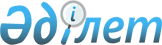 О признании утратившим силу решения маслихата от 4 декабря 2017 года № 190 "Об утверждении Правил управления бесхозяйными отходами, признанными решением суда поступившими в коммунальную собственность по Карабалыкскому району"Решение маслихата Карабалыкского района Костанайской области от 2 сентября 2021 года № 61. Зарегистрировано в Министерстве юстиции Республики Казахстан 15 сентября 2021 года № 24360
      В соответствии с Законом Республики Казахстан "О правовых актах" Карабалыкский районный маслихат РЕШИЛ:
      1. Признать утратившим силу решение маслихата "Об утверждении Правил управления бесхозяйными отходами, признанными решением суда поступившими в коммунальную собственность по Карабалыкскому району" от 4 декабря 2017 года № 190 (зарегистрировано в Реестре государственной регистрации нормативных правовых актов под № 7412).
      2. Настоящее решение вводится в действие по истечении десяти календарных дней после дня его первого официального опубликования.
					© 2012. РГП на ПХВ «Институт законодательства и правовой информации Республики Казахстан» Министерства юстиции Республики Казахстан
				
      Секретарь районного маслихата 

А. Тюлюбаев
